ສາທາລະນະ​ລັດ  ປະຊາທິປະ​ໄຕ  ປະຊາຊົນ​ລາວ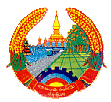 ສັນຕິພາບ  ​ເອກະລາດ  ປະຊາທິປະໄຕ  ເອກະພາບ  ວັດທະນະຖາວອນ-----==000==-----ອົງການໄອຍະການປະຊາຊົນສູງສຸດ				      ເລກທີ…....../ອອປສ						   ນະຄອນຫຼວງວຽງຈັນ, ວັນທີ........./......../2015ບົດສະຫຼຸບການເຄື່ອນໄຫວວຽກງານຮອບດ້ານຂອງອົງການໄອຍະການປະຊາຊົນສູງສຸດ ປະຈຳເດືອນ ພະຈິກ ແລະ ທິດທາງແຜນການປະຈຳເດືອນ ທັນວາ 2015 ອີງຕາມ ແຜນການປະຈຳເດືອນ ພະຈິກ 2015 ຂອງອົງການໄອຍະການປະຊາຊົນສູງສຸດ.ຜ່ານການເຄື່ອນໄຫວວຽກງານຕົວຈິງໃນເດືອນຜ່ານມາ ຈຶ່ງສະຫຼຸບສະພາບການເຄື່ອນໄຫວວຽກງານຮອບ ດ້ານ ປະຈຳເດືອນ ພະຈິກ (11) ຂອງອົງການໄອຍະການປະຊາຊົນສູງສຸດ ແລະ ວາງທິດທາງແຜນການປະຈຳເດືອນ ທັນວາ (12) 2015 ດັ່ງນີ້:I. ການເຄື່ອນໄຫວວຽກງານໃນເດືອນ ພະຈິກ 20151. ການປະຕິບັດແຜນງານປັບປຸງລະບົບການຈັດຕັ້ງ ແລະ ພັດທະນາບຸກຄະລາກອນ1.1. ວຽກງານການເມືອງ-ແນວຄິດ- ຄະນະພັກ-ຄະນະນຳ ອົງການໄອຍະການປະຊາຊົນ ໄດ້ເອົາໃຈໃສ່ນຳພາ ແລະ ສຶກສາອົບຮົມການເມືອງແນວຄິດພະນັກງານ-ລັດຖະກອນ ໃຫ້ເຊື່ອໝັ້ນຕໍ່ການຊີ້ນຳນຳພາຂອງພັກ, ລະບຽບກົດໝາຍຂອງລັດ ແລະ ປະຕິບັດໜ້າທີ່ວຽກງານຂອງຕົນດ້ວຍຄວາມຮັບຜິດຊອບສູງ, ມີຄວາມບໍລິສຸດ, ສັດຊື່, ຊ່ວຍເຫຼືອເຊິ່ງກັນແລະກັນ; ຊຶ່ງສະແດງອອກ ພະນັກງານ - ລັດຖະກອນ ອົງການໄອຍະການປະຊາຊົນສູງສຸດ ມີຄວາມສະຫງົບ, ມີແນວຄິດອຸ່ນອ່ຽນ ທຸ່ນທຽ່ງ ເອົາໃຈໃສ່ແກ້ໄຂວຽກງານວິຊາສະເພາະສຳເລັດຜົນຕາມແຜນການທີ່ໄດ້ກຳນົດໄວ້; - ພະນັກງານ-ລັດຖະກອນຈຳນວນໜຶ່ງໄດ້ເຂົ້າຮ່ວມກອງປະຊຸມທາບທາມບຸກຄະລາກອນຄະນະບໍລິຫານງານສູນກາງພັກສະໄໝທີ X ຮອບທີສອງ ທີ່ ອົງການໄອຍະການປະຊາຊົນສູງສຸດ; - ນອກຈາກນັ້ນຍັງໄດ້ເຄື່ອນໄຫວສ້າງຂະບວນການກິລາ , ອອກແຮງງານຢູ່ພາຍໃນສຳນັກງານໃຫ້ມີຄວາມສະອາດຈົບງາມ, ເຂົ້າຮ່ວມຂະບວນການຍ່າງສວນສະໜາມເພື່ອຂໍ່ານັບຮັບຕ້ອນ 2 ວັນປະຫວັດສາດຄື: ວັນສ້າງຕັ້ງພັກຄົບຮອບ 60 ປີ ,  ວັນສະຖາປະນາສາທາລະນະລັດ ປະຊາທິປະໄຕ ປະຊາຊົນລາວ ຄົບຮອບ 40 ປີ ແລະ ຂະບວນການປ້ອງກັນສຳນັກງານໃນວັນຊາດທີ 2 ທັນວາ ຄົບຮອບ 40 ປີ  .1.2 ວຽກງານພັດທະນາບຸກຄະລາກອນ- ສຳເລັດການຝຶກອົບຮົມວຽກງານໄອຍະການ ໃຫ້ແກ່ພະນັກງານໄອຍະການປະຊາຊົນທົ່ວປະເທດ ຊຸດທີ 2 ;- ເກັບກຳສະຖິຕິພະນັກງານໄອຍະການຂັ້ນ3 ທີ່ຍັງບໍ່ທັນໄດ້ຜ່ານການຝຶກອົບຮົມ;- ສະໜອງນິຕິກຳທີ່ພົວພັນກັບທີ່ດິນ ໃຫ້ກົມກວດກາກະຊວງຊັບພະຍາກອນທຳມະຊາດ ແລະ ສ່ິງແວດລ້ອມຕາມໜັງສືສະເໜີ;- ສະໜອງຄຳຖະແຫຼງຄະດີອາຍາໃຫ້ພະແນກສົນທິສັນຍາ ແລະ ພົວພັນຕ່າງປະເທດ ອອປສ1.3 ວຽກງານນະໂຍບາຍ- ຮ່າງຂໍ້ຕົກລົງອະນຸມັດ ໃຫ້ພະນັກງານເຂົ້າຮ່ວມກອງປະຊຸມ, ຝຶກອົບຮົມຢູ່ຕ່າງປະເທດຈໍານວນ 02 ຄັ້ງ, ມີ 21 ທ່ານ; ຍິງ 05 ທ່ານ ແລະ ເຂົ້າຮ່ວມຝຶກອົບຮົມຢູ່ພາຍໃນປະເທດຈໍານວນ 02 ຄັ້ງ, ມີ 26 ທ່ານ, ຍິງ 05 ທ່ານ;- ຮ່າງຂໍ້ຕົກລົງອະນຸມັດໃຫ້ພະນັກງານໄປຂື້ນຫ້ອງສອນວິຊາຊີບໄອຍະການໃນຫຼັກສູດກໍ່ສ້າງວິຊາຊີບຂອງກະຊວງຍຸຕິທຳ ທ່ີ່ສະຖາບັນຍຸຕິທຳແຫ່ງຊາດຈຳນວນ 10 ທ່ານ, ເປັນຍິງ 01 ທ່ານ;- ຮ່າງຂໍ້ຕົກລົງແຕ່ງຕັ້ງຄະນະຮັບຜິດຊອບກອງປະຊຸມສໍາມະນາຈໍານວນ 03 ຄັ້ງ, ມີ 22 ທ່ານ, ຍິງ 07 ທ່ານ;- ​ໄດ້​ຄົ້ນຄວ້າການດັດແກ້ຊັ້ນ-ຂັ້ນເງິນເດືອນ (ພົ້ນຊັ້ນ) ປະຈຳງວດ I , ​ສົກ​ປີ 2015-2016 ໃຫ້​ພະນັກງານອົງ​ການ​ໄອ​ຍະ​ການ​ປະຊາຊົນພາກກາງ ແລະ ສຳເລັດຮ່າງຂໍ້ຕົກລົງໃຫ້ພະນັກງານອອກພັກການ-ຮັບເບ້ຍບຳນານໃນຂອບເຂດທົ່ວປະເທດ, ເປັນຊາຍ 6 ທ່ານ;- ຮ່າງຂໍ້ຕົກລົງຂອງ ຫົວໜ້າ ອອປສ ເພື່ອນຳສົ່ງພະນັກງານທີ່ສຳເລັດການສຶກສາຢູ່ພາຍໃນປະເທດກັບຄືນກົມກອງເກົ່າຈຳນວນ 04 ທ່ານ, ຍິງ 01 ທ່ານ ແລະ ພະນັກງານ ອອປສເຂົ້າຮ່ວມກອງປະຊຸມກ່ຽວກັບການສ້າງຄວາມອາດສາມາດໃນການບັງຄັບໃຊ້ສິດທາງດ້ານສັບສິນທາງປັນຍາສຳລັບຜູ່ພິພາກສາ ແລະ ໄອຍະການ ທີ່ຫ້ອງປະຊຸມຊັ້ນ 4 ກະຊວງວິທະຍາສາດ-ເຕັກໂນໂລຊີຈຳນວນ 15 ທ່ານ, ຍິງ 6 ທ່ານ; - ຮ່າງໃບສະເໜີເຮັດບັດປະກັນສັງຄົມໃຫ້ພະນັກງານ ອອປສ 3 ທ່ານ ແລະ ສະເໜີຂໍເງິນນະໂຍບາຍບຳເນັດເກີດລູກໃຫ້ຄອບຄົວພະນັກງານ ອອປສ 2 ທ່ານ ແລະ ສະເໜີລູກ-ເມຍ ເຂົ້າຮັບເງິນອຸດໜູນປະຈຳງວດ II  ເດຶອນ 1, 2, 3/2015 ຈໍານວນ 37 ທ່ານ, ຍິງ 23 ທ່ານ;- ຮ່າງແຈ້ງການຄອບຄົວພະນັກງານທີ່ເສຍຊີວິດມີ 2 ຄັ້ງ, ລວມເງິນກິນທານ 2,295,000 ກີບ, 1 ໂດລາ ແລະ 20 ບາດ.   1.4 ວຽກງານກົງຈັກການຈັດຕັ້ງ- ຮ່າງຂໍ້ຕົກລົງວ່າດ້ວຍການປັບປຸງພະແນກຄົ້ນຄວ້າ-ສັງລວມ, ພະແນກເຕັກນິກ-ຂໍ້ມູນ ແລະ ຂ່າວສານ ຂອງຫ້ອງການ ອົງການໄອຍະການປະຊາຊົນສູງສຸດ;- ຮ່າງຂໍ້ຕົກລົງວ່າດ້ວຍການຍົກຍ້າຍພະນັກງານວິຊາການ ຂອງອົງການໄອຍະການປະຊາຊົນນະຄອນຫຼວງວຽງຈັນມາຮັບໜ້າທີ່ໃໝ່ຢູ່ອົງການໄອຍະການປະຊາຊົນສູງສຸດ ຈຳນວນ 01 ທ່ານ, ເປັນ ຍິງ 01 ທ່ານ ແລະ ມາຈາກພາກສ່ວນອື່ນ 03 ທ່ານ;- ຈັດກອງປະຊຸມເຜີຍແຜ່ມາດຖານຕຳແໜ່ງບໍລິຫານຂອງລັດຖະກອນ ອົງການໄອຍະການປະຊາຊົນ ຢູ່ທີ່ແຂວງບໍລິຄຳໄຊ; - ​ສັງລວມການປະເມີນຜົນການປະຕິບັດງານຂອງພະນັກງານ-ລັດຖະກອນ ຂອງອົງການໄອຍະການປະຊາຊົນໃນຂອບເຂດທົ່ວປະເທດປະຈຳສົກປີ 2014-2015;- ກະກຽມການສອບເສັງສໍາພາດຮັບລັດຖະກອນໃໝ່ ຂອງອົງການໄອຍະການປະຊາຊົນສູງສຸດ.2. ການປະຕິບັດແຜນງານຍົກສູງຄຸນນະພາບ ການຕິດຕາມກວດກາການປະຕິບັດກົດໝາຍ2.1. ວຽກງານຕິດຕາມກວດກາທົ່ວໄປ ການ​ແກ້​ໄຂ​ຄຳ​ຮ້ອງ​ກ່ຽວ​ກັບ​ການ​ປະຕິບັດ​ກົດໝາຍ:- ຄໍາຮ້ອງຄ້າງມາແຕ່ເດືອນ 10/2015 ມີ 03 ເລື່ອງ, ຮັບເຂົ້າໃໝ່ 02 ເລື່ອງ, ລວມທັງໝົດ 05 ເລື່ອງ, ໄດ້ຄົ້ນຄວ້າແກ້ໄຂສົ່ງ​ອອກ 05 ເລື່ອງ, ຍັງ​ຄ້າງກຳລັງຄົ້ນຄວ້າ 00 ເລື່ອງ. ການ​ແກ້​ໄຂ​ຄຳ​ຮ້ອງ​ກ່ຽວ​ກັບ​ການປະຕິບັດ​ຄຳ​ຕັດສິນ​ຂອງ​ສານ:- ຄໍາຮ້ອງຄ້າງມາແຕ່ເດືອນ 10/2015 ມີ 00 ເລື່ອງ, ຮັບເຂົ້າໃໝ່ 11 ເລື່ອງ, ລວມທັງໝົດ 11 ເລື່ອງ, ໄດ້ຄົ້ນຄວ້າແກ້ໄຂສົ່ງອອກ 02 ເລື່ອງ, ຍັງ​ຄ້າງກຳລັງຄົ້ນຄວ້າ 09 ເລື່ອງ.2.2. ວຽກງານຕິດຕາມກວດກາຄະດີອາຍາ ການແກ້ໄຂຄະດີ-	ສຳນວນຄະດີຄ້າງມາແຕ່ເດືອນ 10/2015 ມີ 11 ເລື່ອງ, ຮັບເຂົ້າໃໝ່ 13 ເລື່ອງ 
ລວມທັງໝົດ 24 ເລື່ອງ, ໄດ້ຄົ້ນຄວ້າແກ້ໄຂສົ່ງອອກ 06 ເລື່ອງ, ໄດ້ຄົ້ນຄວ້າແກ້ໄຂແລ້ວ(ຄ້າງເຊັນ) 06 ເລື່ອງ, ຍັງ​ຄ້າງກຳລັງຄົ້ນຄວ້າ 12 ເລື່ອງ; ການແກ້ໄຂຄໍາຮ້ອງ, ລັດຖະການ ແລະ ແຈ້ງການ-	ຄໍາ​ຮ້ອງຄ້າງມາແຕ່ເດືອນ 10/2015 ມີ 08 ເລື່ອງ, ຮັບເຂົ້າໃໝ່ 23 ເລື່ອງ ລວມທັງໝົດ 31 ເລື່ອງ, ໄດ້ຄົ້ນຄວ້າແກ້ໄຂສົ່ງອອກແລ້ວ 20 ເລື່ອງ, ໄດ້ຄົ້ນຄວ້າແກ້ໄຂແລ້ວ(ຄ້າງເຊັນ) 02 ເລື່ອງ, ຍັງ​ຄ້າງກໍາລັງຄົ້ນຄວ້າ 09 ເລື່ອງ.2.3. ວຽກງານຕິດຕາມກວດກາຄະດີແພ່ງ	ຄະດີຂັ້ນລົບລ້າງ-	ຄະດີຄ້າງມາແຕ່ເດືອນ 10/2015 ມີ 10 ເລື່ອງ, ຮັບເຂົ້າໃໝ່ 15 ເລື່ອງ, ລວມທັງໝົດ  25 ເລື່ອງ, ໄດ້ຄົ້ນຄວ້າແກ້ໄຂສົ່ງອອກແລ້ວ 14 ເລື່ອງ, ຍັງຄ້າງພວມຄົ້ນຄວ້າ 11 ເລື່ອງ	ສຳນວນຄະດີທີ່ໄດ້ທວງມາ ( ທວງຕາມຂໍ້ຕົກລົງສະພາ/ຕາມຄໍາຮ້ອງຂໍຮື້ຟື້ນ )-	ຄະດີຄ້າງມາແຕ່ເດືອນ 10/2015 ມີ 87 ເລື່ອງ, ຮັບເຂົ້າໃໝ່ 13 ເລື່ອງ, ລວມທັງໝົດ 100 ເລື່ອງ, ໄດ້ຄົ້ນຄວ້າແກ້ໄຂສົ່ງອອກ 09 ເລື່ອງ, ຍັງຄ້າງພວມຄົ້ນຄວ້າ 91 ເລື່ອງ (ໃນນີ້ທວງມາຕາມຄຳຮ້ອງ 10 ເລື່ອງ ແລະ ທວງມາຕາມຂໍ້ຕົກລົງສະພາ 81 ເລື່ອງ).	ຄໍາຮ້ອງຂໍຮື້ຟື້ນ ແລະ ຄໍາຮ້ອງຂໍຄວາມເປັນທໍາ-	ຄຳຮ້ອງຄ້າງມາແຕ່ເດືອນ 10/2015 ມີ 01 ເລື່ອງ, ຮັບເຂົ້າໃໝ່ 18 ເລື່ອງ, ລວມທັງໝົດ  19 ເລື່ອງ, ໄດ້ຄົ້ນຄວ້າແກ້ໄຂສົ່ງອອກແລ້ວ 18 ເລື່ອງ, ຍັງຄ້າງພວມຄົ້ນຄວ້າ 01 ເລື່ອງ ຂໍ້ຕົກລົງສະພາ ທີ່ຍັງບໍ່ທັນໄດ້ທວງສໍານວນຄະດີ-	ຄະດີຄ້າງມາແຕ່ເດືອນ 10/2015 ບໍ່ມີຈັກເລື່ອງ, ຮັບເຂົ້າໃໝ່ 07 ເລື່ອງ, ໄດ້ຄົ້ນຄວ້າແກ້ໄຂສົ່ງອອກແລ້ວ 07 ເລື່ອງ, ຍັງຄົ້ນຄວ້າ 00 2.4. ວຽກງານຕິດຕາມກວດກາຄ້າຍຄຸມຂັງ-ດັດສ້າງ ວຽກງານຕິດຕາມກວດກາຄ້າຍດັດສ້າງ ແລະ ອະໄພຍະໂທດ- ໄດ້ເອົາໃຈໃສ່ຕິດຕາມເກັບກຳສະຖິຕິນັກໂທດຢູ່ຂັ້ນສູນກາງ, ທ້ອງຖິ່ນ ແລະ ສະຖິຕິນັກໂທດທີ່ຖືກສານຕັດສິນປະຫານຊີວິດ ແລະ ຕະຫຼອດຊີວິດ  ຊຶ່ງມີ​ຈຳນວນຕົວ​ເລກຄືດັ່ງ​ນີ້:+ ນັກໂທດທັງໝົດມີຈຳນວນ 8.615 ຄົນ, ຍິງ 1.325 ຄົນ, ໃນນີ້ມີນັກໂທດ​ເປັນ​ຄົນຕ່າງ ປະເທດ 234 ຄົນ, ຍິງ 23 ຄົນ, ນັກໂທດປະຫານຊີວິດ 277 ຄົນ, ຍິງ 31 ຄົນ, ນັກໂທດຕະຫຼອດຊີວິດ 452 ຄົນ, ຍິງ 70 ຄົນ; ​ໃນ​ຈຳນວນ​ດັ່ງ​ກ່າວ​ໄດ້​ແຍກ​​ໃຫ້​ເຫັນນັກ​ໂທດ​ຢູ່​ຂັ້ນສູນ​ກາງ ​ແລະ ຂັ້ນທ້ອງ​ຖິ່ນ​ ຄື:+ ນັກໂທດຢູ່ຄ້າຍຄຸມຂັງ ຂັ້ນສູນກາງຄຸ້ມຄອງ ມີຈຳນວນ 1.466 ຄົນ, ຍິງ 274 ຄົນ, ​ໃນ​ນີ້​ມີ​ຄົນຕ່າງປະເທດ 94 ຄົນ, ຍິງ 13 ຄົນ, ນັກໂທດປະຫານຊີວິດ 121 ຄົນ, ຍິງ 20 ຄົນ, ນັກໂທດຕະຫຼອດຊີວິດ 155 ຄົນ, ຍິງ 28 ຄົນ;+ ນັກໂທດຢູ່ຄ້າຍ​ຄຸມ​ຂັງ ຂັ້ນທ້ອງຖິ່ນຄຸ້ມຄອງ ມີຈຳນວນ 7.149 ຄົນ, ຍິງ 1.051 ຄົນ, ​ໃນ​ນີ້​ມີ​ຄົນ​ຕ່າງປະເທດ 140 ຄົນ, ຍິງ 10 ຄົນ, ນັກໂທດປະຫານຊີວິດ 156 ຄົນ, ຍິງ 11 ຄົນ, ນັກໂທດຕະຫຼອດຊີວິດ 297 ຄົນ, ຍິງ 42 ຄົນ;- ນັກ​ໂທດອອກປິ່ນປົວ 93 ຄົນ, ຍິງ 19 ຄົນ, ນັກໂທດຖືກປ່ອຍຕົວແລ້ວ 128 ຄົນ, ຍິງ 15 ຄົນ, ນັກໂທດຖືກຍົກຍ້າຍ 89 ຄົນ, ຍິງ 11 ຄົນ. ວຽກ​ງານ​ຕິດຕາມ​ກວດກາ​ສູນ​ດັດ​ສ້າງ.-​ ຜູ່​ຖືກ​ຫາຢູ່​ຂັ້ນສູນ​ກາງ ​ແລະ ທ້ອງ​ຖິ່ນ ມີທັງ​ໝົດ​ຈຳນວນ 5.425 ຄົນ, ຍິງ 665 ຄົນ, ​ໃນ​ນີ້​ມີ​ຄົນ​ຕ່າງປະ​ເທດ 184 ຄົນ, ຍິງ 20 ຄົນ, ກັກ​ຂັງ​ເກີນ​ກຳນົດ 210 ຄົນ, ຍິງ 31 ຄົນ, ເສັຍຊີວິດ 01 ຄົນ, ຍິງ 00 ຄົນ, ​ອອກ​ປິ່ນປົວ 98 ຄົນ, ຍິງ 09 ຄົນ, ອອກລຽ້ງລູກ 07 ຄົນ, ໂຕນໜີ 02 ຄົນ, ຍິງ 00 ຄົນ.- ຜູ່​ຖືກ​ດັດ​ສ້າງ ມີ​ຈຳນວນ 3.622 ຄົນ, ຍິງ 100 ຄົນ.3. ການປະຕິບັດແຜນງານກໍ່ສ້າງພື້ນຖານໂຄງລ່າງ, ປະກອບພາຫະນະ, ວັດຖຸອຸປະກອນ. 	3.1 ວຽກ​ງານ​ຄຸ້ມ​ຄອງ-ບໍລິຫານ.- ສໍາເລັດການເບີກຈ່າຍນໍ້າມັນເຊື້ອໄຟ ປະຈໍາເດືອນ 11 ແລະ ເດືອນ 12 ;- ໄດ້ຂື້ນແຜນການຕິດຄໍາຂວັນ 02 ວັນປະຫວັດສາດສໍາເລັດຕາມແຜນການ;- ກວດເຊັກສ້ອມ​ແປງ​ພາຫະນະ ຈຳນວນ 13 ​ຄັ້ງ ​ເພື່ອຮັບ​ໃຊ້​​ເຄື່ອນ​ໄຫວ​ວຽກ​ງານບໍ​ລິ​ຫານ​ທັງ​ພາຍ​ໃນນະຄອນຫຼວງ ​ແລະ ຕ່າງ​​ແຂວງ ຈຳນວນ 45 ຄັ້ງ;ນອກນັ້ນ, ຍັງໄດ້ດຳເນີນເອກະສານໃຫ້ພະນັກງານ-ລັດຖະກອນໄປເຄື່ອນໄຫວວຽກງານ, ຮັບໃຊ້ວຽກງານພິທີການ, ຢູ່ຕ່າງປະເທດ, ຄຸ້ມຄອງອຸປະກອນຮັບໃຊ້ຕ່າງໆ ແລະ ປະຕິບັດວຽກງານອື່ນໆຕາມການຊີ້ນຳຂອງຂັ້ນເທິງມອບໝາຍໃຫ້ .3.2. ວຽກ​ງານ​ການ​ເງິນ.- ໄດ້ສະເໜີຂໍອະນຸມັດງົບປະມານຮ່ວງບໍລິຫານປົກກະຕິ ປະຈຳງວດ 01/2015-2016 ຂອງອົງການໄອຍະການປະຊາຊົນທົ່ວປະເທດເພື່ອສົ່ງກະຊວງການເງິນ;- ຄິດໄລ່ ແລະ ເບີກຈ່າຍເງິນບໍລິຫານປົກກະຕິຮ່ວງຕ່າງໆໃຫ້ບັນດາກົມວິຊາການ, ຫ້ອງການເຊັ່ນ: ໄປວຽກງານທາງການຢູ່ພາຍໃນ ແລະ ຕ່າງປະເທດ, ລາຍຈ່າຍຮັບແຂກ, ກອງປະຊຸມ;- ໄດ້ຄິດໄລ່ ແລະ ເບີກຈ່າຍເງິນເດືອນ, ເງິນອຸດໜູນ ແລະ ເງິນນະໂຍບາຍຕ່າງໆຂອງ ອອປສ, ອຍກ 03 ພາກ, ສະຖາບັນຄົ້ນຄວ້າ ແລະ ຝຶກອົບຮົມໄອຍະການປະຊາຊົນ ປະຈຳເດືອນ 10,11/2015;- ໄດ້ສະຫຼຸບບັນຊີ-ຄັງເງິນສົດ ປະຈຳເດືອນ 10/2015 ລາຍງານຄະນະນຳ ອອປສ.4. ວຽກງານແຜນການ ແລະ ຮ່ວມມືກັບຕ່າງປະເທດ ວຽກງານ​ແຜນການ.- ສຳເລັດການຕິດຕາມການຊຳລະເງິນໂຄງການກໍ່ສ້າງຫ້ອງການ ອຍກ  ທີ່ຢູ່ງວດ 04 ສົກປີ 2014 – 2015 ນໍາກົມການເງິນ;- ສຳເລັດການລົງຕິິດຕາມຊຸກຍູ້ ແລະ ກວດກາໂຄງການກໍ່ສ້າງຫ້ອງການ ອົງການໄອຍະການປະຊາຊົນເຂດ 1 ເມືອງໄຊຍະບູລີ, ແຂວງໄຊຍະບູລີ, ຫ້ອງການ ອຍກເຂດ 2 ແຂວງຄໍາມ່ວນ, ອຍກເຂດ 1 ແຂວງສະຫວັນນະເຂດ, ອຍກເຂດ 1 ແຂວງ ຈຳປາສັກ, ອຍກເຂດ 1 ແຂວງອັດຕະປື ແລະ ອົງການໄອຍະການປະຊາຊົນເຂດ 2 ແຂວງບໍລິຄຳໄຊ;- ສໍາເລັດການຈັດລຽງບູລິມະສິດໃນການຊໍາລະໜີ້ໂຄງການປະຈໍາງວດ 1 ແລະ ງວດ 2 ປະຈຳ 06 ເດືອນຕົ້ນປີ 2015 – 2016; ການປະຕິບັດບໍ່ທັນສຳເລັດ ແຕ່ການຊຳລະບໍ່ໄປຕາມສັນຍາ, ຕາມແຈ້ງການຂອງຄະນະຊີ້ນຳຮັບຜິດຊອບແກ້ໄຂໜີ້ສິນລະດັບຊາດ ກະຊວງການເງິນ; ວຽກງານ​ຮ່ວມ​ມື​ກັບ​ຕ່າງປະ​ເທດ.- ແຈ້ງການໃຫ້ ອົງການໄອຍະການປະຊາຊົນນະຄອນຫຼວງວຽງຈັນ ກ່ຽວກັບການຂໍຄວາມຊ່ວຍເຫຼືອຮ່ວມມືທາງອາຍາ ຂອງໄທ, ຄະດີ ທ້າວ ພະນະພົງ;- ປະກອບຄໍາເຫັນຕໍ່ 8 ຖະຫຼງການຮ່ວມອາຊຽນສົ່ງກະຊວງການຕ່າງປະເທດ;- ຮ່າງບົດສະຫຼຸບ, ບົດຄໍາແນະນໍາການຈັດຕັ້ງ ແລະ ຜັນຂະຫຍາຍເນື້ອໃນບົດບັນທຶກກອງປະຊຸມ ອົງການໄອຍະການປະຊາຊົນບັນດາແຂວງທີ່ມີຊາຍແດນຕິດຈອດກັນຂອງ ລາວ-ຫວຽດນາມ ແລະ ລາວ-ໄທ ຄັ້ງທີ 4 ;- ສໍາເລັດເຂົ້າຮ່ວມກອງປະຊຸມຫົວໜ້າອົງການໄອຍະການສູງສຸດ ຈີນ-ອາຊຽນ ຄັ້ງທີ XI ທີ່ ສປ ຈີນ;- ສໍາເລັດຈັດກອງປະຊຸມສໍາມະນາກ່ຽວກັບເຕັກນິກການສືບສວນ-ສອບສວນ ແລະ ຊັນນະສູດພາກສະໜາມໃນລະຫວ່າງວັນທີ 4-5/11/2015 ທີ່ແຂວງ ຈໍາປາສັກ;5. ວຽກງານກວດກາ- ​ໄດ້​ຄົ້ນຄວ້າຄຳ​ຮ້ອງ 06 ​ເລື່ອງ; ໄດ້ຄົ້ນຄວ້າແລ້ວ 02 ເລື່ອງ, ກຳລັງຄົ້ນຄວ້າ 04 ເລື່ອງ.- ໄປວຽກຕ່າງແຂວງກຽ່ວກັບສະພາບຄວາມຄືບໜ້າການບໍລິຫານ ກະສິໂນ ສະຫວັນເວກັສ;- ຂຽນບົດສະຫຼຸບວຽກງານກວດກາລັດຕ້ານການສໍ້ລາດບັງຫລວງ 01 ປີ ໃຫ້ອົງການກວດກາລັດຖະບານ;ນອກນັ້ນ, ຍັງໄດ້ເຂົ້າຮ່ວມກອງປະຊຸມຝຶກອົບຮົມຄູຝຶກຫຼັກສູດວິຊາຊີບຍຸຕິທຳແຫ່ງຊາດ, ຢູ່ກະຊວງຍຸຕິທຳກຽ່ວກັບການສ້າງຮ່າງດຳລັດວ່າດ້ວຍການຊ່ວຍເຫຼືອລ້າທາງດ້ານກົດໝາຍແກ່ຜູ້ທຸກຍາກແລະ ເຂົ້າຮ່ວມສະຫຼຸບຖອດຖອນບົດຮຽນຢູ່ກວດສອບແຫ່ງລັດ.II. ທິດທາງແຜນການວຽກ​ງານ​ຈຸດ​ສຸມໃນເດືອນ ທັນວາ 20151. ​ແຜນ​ງານ​ປັບປຸງ​ລະບົບ​ການຈັດຕັ້ງ ​ແລະ ພັດທະນາ​ບຸກຄະລາ​ກອນ.1.1. ວຽກ​ງານ​ການ​ເມືອງ​-​ແນວ​ຄິດ.- ສຶກສາອົບຮົມພະນັກງານ-ລັດຖະກອນໃຫ້ມີແນວຄິດການເມືອງໝັກແໜ້ນ ເຊື່ອໝັ້ນຕໍ່ການນຳພາຂອງພັກ-ລັດ , ມີຄວາມອຸ່ນອຽ່ນ , ທຸ່ນທຽ່ງ , ປະຕິບັດໜ້າທີ່ໆຖືກມອບໝາຍຢ່າງຫ້າວຫັນ ແລະ ໄດ້ຮັບຜົນສຳເລັດ - ສືບຕໍ່ຈັດຕັ້ງການເລົ່າມູນເຊື້ອວັນສຳຄັນຕ່າງໆຂອງພັກ-ຂອງຊາດ ແລະ ເຂົ້າຮ່ວມຍ່າງສວນສະໝາມຕ້ອນຮັບສອງວັນປະຫວັດສາດ ແລະ ປ້ອງກັນເວນຍາມສຳນັກງານອົງການໄອຍະການປະຊາຊົນສູງສຸດ, ອົງການໄອຍະການປະຊາຊົນພາກກາງ, ສະຖາບັນຄົ້ນຄວ້າ-ຝຶກອົບຮົມໄອຍະການ ເນື່ອງ ໃນໂອກາດລະນຶກວັນຊາດທີ 2 ທັນວາ ຄົບຮອບ 40 ປີ , ວັນຄ້າຍວັນເກີດຂອງປະທານ ໄກສອນ ພົມວິຫານ ຄົບຮອບ 95 ປີ ແລະ ວັນສ້າງຕັ້ງພັກປະຊາຊົນປະຕິວັດລາວຄົບຮອບ 60 ປີ . - ປຸກລະດົມຂະບວນການສ້າງຜົນງານຄຳນັບຮັບຕ້ອນກອງປະຊຸມສະພາແຫ່ງຊາດຄັ້ງທີ 10 ສະໄໝທີ VIIແລະ ກອງປະຊຸມໃຫຍ່ຂອງ ພັກຄັ້ງທີ X ທີ່ຈະໄຂຂື້ນໃນຕໍ່ໜ້າ.1.2 ວຽກງານພັດທະນາບຸກຄະລາກອນ-  ທ້ອນໂຮມບັນດາຕຳລາການຮຽນ-ການສອນ ເຂົ້າໃສ່ຫຼັກສູດລັດຖະກອນໃໝ່, ຫຼັກສູດຜູ່ຊ່ວຍ ແລະ ຫຼັກສູດພະນັກງານໄອຍະການຂັ້ນ III ໃຫ້ຄົບຖ້ວນ;- ປະສານກັບກົມຕິດຕາມກວດກາຄະດີແພ່ງ, ອາຍາ ເພື່ອປຶກສາຫາລືກ່ອນຮ່າງຄໍາຖະແຫຼງ ການຕິດຕາມກວດກາການຄິດໄລ່ອາກອນຂອງລັດ;- ສືບຕໍ່ຄົ້ນຄວ້າ ແລະ ແຕ່ງປື້ມຄູ່ມືການເຂົ້າຮ່ວມປະຊຸມສານແພ່ງໃຫ້ສໍາເລັດ 100%.1.3. ວຽກ​ງານ​ນະ​ໂຍບາຍ.- ຄົ້ນຄ້ວາ​ປະຕິບັດ​ນະ​ໂຍບາຍ​ຕໍ່​ພະນັກງານ-ລັດຖະກອນ​ ອົງການ​ໄອ​ຍະ​ການ​ປະຊາຊົນ​ ທີ່​ປະຕິ ບັດ​ໜ້າ​ທີ່ຢູ່​ຫ່າງ​ໄກ​ສອກຫຼີກ-ທຸລະກັນ​ດານ ຢູ່​ແຂວງ​ສະຫວັນ​ນະ​ເຂດ ​ແລະ ​ແຂວງ​ສາລະ​ວັນ, ຕໍ່ຄອບຄົວພະນັກງານທີ່ເສຍຊີວິດ ແລະ ເຈັບເປັນນອນໂຮງໝໍ;- ກະກຽມ​ບົດ​ສະຫຼຸບລາຍ​ງານ​ວຽກ​ງານ​ກໍ່ສ້າງ​ພະນັກງານ 5 ປີ (2011-2015) ສົ່ງ​ກະຊວງ​ສຶກສາ​ທິການ ​ແລະ ກິລາ;- ສືບຕໍ່​ຕິດຕາມຄົ້ນຄວ້າສະເໜີໃຫ້​ພະນັກງານ​ຜູ່ທີ່ມີເງື່ອນໄຂອອກ​ພັກ​ຜ່ອນ-ຮັບ​ເບ້ຍບຳນານ;- ກະກຽມຍ້ອງຍໍຜົນງານ 3 ມີ 4 ຮັບປະກັນ ແລະ ສອງວັນປະຫວັດສາດໃນຂອບເຂດທົ່ວປະເທດ;- ຂໍເງິນນະໂຍບາຍປຸກສ້າງຂອງພະນັກງານ ອອປສ, ອຍກ 3 ພາກ ແລະ ສະຖາບັນຄົ້ນຄວ້າ-ຝຶກອົບຮົມໄອຍະການ;1.4. ວຽກ​ງານ​ກົງຈັກ​ການຈັດຕັ້ງ.- ສັງລວມຄະແນນສອບເສັງ-ສຳພາດຮັບ​ເອົາ​ລັດຖະກອນ​ໃໝ່​ຂອງ​ອົງການ​ໄອ​ຍະ​ການ​ປະຊາ ຊົນ​ສູງ​ສຸດ ສົກ​ປີ 2015-2016;- ເກັບກຳບັນຊີລາຍຊື່ພະນັກງານ-ລັດຖະກອນທີ່ມີໜ້າຕົວຈິງ ຂອງ ອອປສ, ອຍກ ພາກກາງ, ແລະ ສະຖາບັນຄົ້ນຄວ້າ-ຝຶກອົບຮົມໄອຍະການ;- ກະກຽມແຈ້ງໃຫ້ອົງການໄອຍະການປະຊາຊົນແຂວງ, ນະຄອນຫຼວງ, ບັນດາກົມ ອົງການໄອຍະການປະຊາຊົນສູງສຸດ ກ່ຽວກັບການປະເມີນລັດຖະກອນ 95% ທີ່ຜ່ານການຝຶກງານເປັນລັດຖະກອນສົມບູນ 100% ;- ລົງເຄື່ອນໄຫວວຽກທາງລັດຖະການຢູ່ແຂວງວຽງຈັນ ແລະ ອົງການໄອຍະການປະຊາຊົນເຂດ 4 ນະຄອນຫຼວງວຽງຈັນ.2. ແຜນງານຍົກສູງຄຸນນະພາບການຕິດຕາມກວດກາການປະຕິບັດກົດໝາຍ2.1 ວຽກງານຕິດຕາມກວດກາການປະຕິບັດກົດໝາຍທົ່ວໄປ.- ສືບຕໍ່ຄົ້ນຄວ້າແກ້ໄຂຄໍາຮ້ອງທີ່ຍັງຄ້າງ, ພົວພັນກັບອົງການຈັດຕັ້ງທີ່ກ່ຽວຂ້ອງ ແລະ ຂໍທິດຊິີ້ນຳຂັ້ນເທິງຕໍ່ກັບຄຳຮ້ອງທີ່ມີຄວາມຫຍຸ້ງຍາກ;- ແຕ່ລະພະແນກລົງຊຸກຍູ້ວຽກງານຂອງຕົນຢູ່ອົງການໄອຍະການປະຊາຊົນຂັ້ນແຂວງທົ່ວປະເທດ;- ສືບຕໍ່ເຂົ້າຮ່ວມວຽກງານສະເພາະກິດ ຢູ່ກວດກາສູນກາງ ແລະ ກວດກາລັດຖະບານ ຕາມຂໍ້ຕົກລົງແຕ່ງຕັ້ງ ຂອງຄະນະກວດກາສູນກາງ.2.2 ວຽກງານຕິດຕາມກວດກາຄະດີອາຍາ- ສະເໜີຜ່ານຄະດີກັບຄະນະນໍາ ອອປສ ແລະ ພາກສ່ວນກ່ຽວຂ້ອງ;- ສືບຕໍ່ຄົ້ນຄວ້າພາລະບົດບາດການຕິດຕາມກວດກາຂອງໄອຍະການປະຊາຊົນຂັ້ນລົບລ້າງ, ຮ່າງຄຳຖະແຫຼງຂັ້ນລົບລ້າງ, ຮ່າງຄຳສະເໜີຄັດຄ້ານຂັ້ນລົບລ້າງ ຂອງໄອຍະການປະຊາຊົນທາງດ້ານກົດໝາຍ;- ສືບຕໍ່ເຂົ້າຮວ່ມປະຊຸມສານຂັ້ນລົບລ້າງຕາມແຈ້ງການເຊີນ ຂອງສານປະຊາຊົນສູງສຸດ.2.3. ວຽກ​ງານ​ຕິດຕາມ​ກວດກາ​ຄະດີ​ແພ່ງ.- ສືບຕໍ່ຜ່ານຄະດີຂັ້ນພະແນກ , ຂັ້ນກົມ, ຮ່ວມກັບຄະນະນຳ ອອປສ ແລະ ຮ່ວມກັບຫລາຍພາກສ່ວນ ຢ່າງໜ້ອຍອາທິດລະ 02 ຄັ້ງ.   2.4. ວຽກ​ງານ​ຕິດຕາມ​ກວດກາ​ຄ້າຍ​ຄຸມ​ຂັງ-ດັດ​ສ້າງ.- ປະສານສົມທົບກັບສໍານັກງານປະທານປະເທດໃນການຈັດຕັ້ງພິທີປະກາດໃຫ້ອະໄພຍະໂທດປີ 2015 ;- ຂື້ນແຜນກະກຽມຝຶກອົບຮົມວຽກງານການຕິດຕາມກວດກາຄ້າຍຄຸມຂັງ-ດັດສ້າງ ຢູ່ພາກໃຕ້;- ປະສານ​ສົມທົບ​ກັບ​ກົມ​ຕຳຫຼວດຄຸມ​ຂັງ-ດັດ​ສ້າງ ​ເກັບ​ກຳ​ສະຖິຕິ​ນັກ​ໂທດ, ຜູ່​ຖືກ​ຫາ, ຜູ່​ຖືກດັດ​ສ້າງ ຢູ່​ຄ້າຍ​ຄຸມ​ຂັງ​-ດັດ​ສ້າງ​ຂັ້ນສູນ​ກາງ ​ແລະ ທ້ອງ​ຖິ່ນ​ຢ່າງ​ເປັນ​ປົກກະຕິ;- ຕິດຕາມ​ບັນຊີ​ເອກະສານ​ກ່ຽວ​ກັບ​ກາ​ນຜ່ານ​ວຽກ​ງານ​ອະ​ໄພ​ຍະ​ໂທດ ປີ 2015 ນຳ​ສະພາ​ແຫ່ງ​ຊາດ ​ແລະ ສຳນັກງານ​ປະ​ທານ​ປະ​ເທດ.3. ການປະຕິບັດແຜນງານກໍ່ສ້າງພື້ນຖານໂຄງລ່າງ, ປະກອບພາຫະນະ, ວັດຖຸອຸປະກອນ. 3.1. ວຽກ​ງານ​ຄຸ້ມຄອງ​-ບໍລິຫານ.- ສືບຕໍ່ພົວພັວນໍ້າມັນກັບບໍລິສັດເຊື້ອໄຟ ປະຈຳງວດ 2 ( ເດືອນ 1,2,3/2016 );- ຂື້ນແຜນຈັດຊື້ເຄື່ອງໃຊ້ຫ້ອງການ ແລະ ເຄື່ອງຮັບແຂກ, ອຸປະກອນໄອທີ, ຈັກອັດເອກະສານ, ພາຫະນະໃຫ້ຄະນະກົມ ປະຈໍາສົກປີ 2015-2016;3.2. ວຽກ​ງານ​ການ​ເງິນ.-  ສືບຕໍ່ຂໍອະນຸມັດງົບປະມານຮ່ວງບໍລິຫານປົກກະຕິ ປະຈຳງວດ 01/2015-2016;- ຕິດຕາມເອກະສານເງິນເດືອນຂອງອົງການໄອຍະການປະຊາຊົນແຂວງ, ໃນເດືອນ 10, 11,12/2015 ທີ່ຍັງຄ້າງຢູ່ກະຊວງການເງິນ;- ສືບຕໍ່ສັງລວມຕົວເລກໜີ້ສິນຄ່າກະແສໄຟຟ້າ ຂອງ ອອປສ , ອຍກແຂວງ ທົ່ວປະເທດ, ອຍກ 03 ພາກ, ສະຖາບັນຄົ້ນຄວ້າ-ຝຶກອົບຮົມໄອຍະການ ໃນສົກປີ 2014-2015 ໃຫ້ສໍາເລັດ 100%- ຂຶ້ນແຜນ​ລົງ​ກວດກາ​ການຈັດຕັ້ງປະຕິບັດ​ງົບປະມານ​ຂອງ​ສົກ​ປີ 2014-2015 ​ແລະ ​ແນະນຳ​ການ​ຂື້ນ​ແຜນ​ງົບປະ​ມານສົກ​ປີ 2015-2016 ຂອງ ສະຖານບັນຄົ້ນຄ້ວາ-ຝຶກອົບຮົມໄອຍະການ ແລະ ​ອົງການ​ໄອ​ຍະ​ກາ​ນປະຊາຊົນ​ຂັ້ນທ້ອງ​ຖິ່ນ​.4. ​ວຽກ​ງານແຜນການ ແລະ ​ຮ່ວມ​ມື​ກັບ​ຕ່າງປະ​ເທດ.- ກະກຽມແຜນລົງກວດກາ 100% ຢູ່ອົງການໄອຍະການປະຊາຊົນເຂດ 2 ເມືອງຊຽງຄໍ້ ແຂວງຫົວພັນ;- ສືບ​ຕໍ່ກະກຽມຜ່ານແຜນ​ວິ​ໄສ​ທັດ 2030 ຍຸດ​ທະ​ສາດ 10 ປີ (2016-2025) ​ແລະ ​ແຜນ 5 ປີຄັ້ງທີ III (2016-2020);- ກະກຽມຮ່າງບົດແນະນຳໃນການຈັດຕັ້ງປະຕິບັດ ການປະມູນໂຄງການລົງທຶນຂອງລັດ ສົກປີ 2015-2016 ຢູ່ເຂດ 3 ເມືອງຊຽງເງິນ ແຂວງຫຼວງພະບາງ ແລະ ເຂດ 2 ເມືອງຄໍາ ແຂວງຊຽງຂວາງ;- ຄົ້ນຄວ້າສ້າງແຜນການຈັດກອງປະຊຸມກ່ຽວກັບການເປັນເຈົ້າພາບຈັດກອງປະຊຸມຫົວໜ້າ ອົງ ການໄອຍະການ ຈີນ - ອາຊຽນ ຄັ້ງທີ 10.5. ວຽກ​ງານ​ກວດກາ.-  ​ສືບ​ຕໍ່​ແກ້​ໄຂ​ຄຳ​ຮ້ອງ​ຂໍຄວາມ​ເປັນj​ທຳ ​ຂອງ​ປະຊາຊົນ ຈຳນວນ 04 ເລື່ອງ;- ສືບ​ຕໍ່​ປະສານ​ສົມທົບ​ກັບ​ບັນດາ​ພາກ, ​ນະຄອນຫຼວງ ​ແລະ ບັນດາ​ແຂວງ ກ່ຽວ​ກັບ​ການ​ສ້າງຕັ້ງຂະ​ແໜງ​ການ ​ແລະ ໜ່ວຍ​ງານ​ທີ່​ຮັບຜິດຊອບ​ວຽກ​ງານ​ກວດກາ.III. ​ມາດ​ຕະການ​ຈັດຕັ້ງປະຕິບັດ.1. ຫ້ອງການ, ບັນດາກົມ, ສະ​ຖາ​ບັນ​ຄົ້ນຄ້ວາ ​ແລະ ຝຶກ​ອົບຮົມ​ໄອ​ຍະ​ການ ຕ້ອງເພີ່ມທະວີການສຶກສາອົບຮົມການເມືອງແນວຄິດ ໃຫ້ພະນັກງານ-ລັດຖະກອນ ທີ່ຕິດພັນກັບການຄົ້ນຄວ້າ, ເຊື່ອມຊຶມແນວທາງນະໂຍບາຍ ຂອງພັກ, ກົດໝາຍຂອງລັດ ແລະ ປະຕິບັດແຜນການຂອງຕົນທີ່ວາງໄວ້ໃຫ້ສຳເລັດ 90% ຂື້ນໄປ;2. ຕ້ອງສ້າງແຜນການລະອຽດ ພ້ອມທັງສະຫຼຸບຖອດຖອນ​ບົດຮຽນ​ການ​ເຄື່ອນ​ໄຫວ​ວຽກ​ງານ​ຮອບດ້ານ ​ແລະ ວາງ​ທິດ​ທາງ​ແຜນການໃນຕໍ່ໜ້າ ເພື່ອ​ລາຍ​ງານ​ໃຫ້​ຄະນະ​ນຳ ອົງການ​ໄອ​ຍະ​ການ​ປະຊາຊົນ​ສູງ​ສຸດ​ ຮັບ​ຊາບ​.ຫົວໜ້າອົງການໄອຍະການປະຊາຊົນສູງສຸດ	